ОглавлениеВведение…………………………………………………………с.3Глава 1. Проведение опроса……………………………………с.4Глава 2. Влияние компьютерных игр на детей……………….с.52.1 Отрицательное влияние игр………………………………..с.52.2 Положительное влияние игр……………………………….с.62.3 Создание собственных игр………………………………….с.6Заключение………………………………………………………с.10Список литературы………………………………………………с.11ВведениеВ настоящее время нас окружает множество современных устройств: компьютеры, ноутбуки, планшеты. Практически у каждого школьника есть мобильный телефон с разными игровыми приложениями. Во время перемен в школе можно увидеть, что большая часть детей играют в телефонах. Дети очень увлечены компьютерными играми и могут часами быть погружены в виртуальный мир. Эта зависимость очень беспокоит взрослых, но дети не считают это какой – то серьезной проблемой. Поэтому и возникает спор, вредны или полезны компьютерные игры?Я тоже увлекаюсь играми, и цель моей работы – выяснить, как влияют компьютерные игры на детей.Задачи:Провести опрос среди родителей и детей.Определить, какое влияние имеют компьютерные игрыСоздать собственные игры Гипотеза: возможно компьютерные игры могут быть полезными. Глава 1. Проведение опросаЧтобы выяснить, как обстоят дела  с проблемой зависимости от компьютерных игр в школе, мы решили провести опрос среди родителей и  учеников. В опросе приняло участие 16 родителей и 57 учеников.  93% родителей сказали, что их дети не играют в компьютерные игры, 93% родителей считают, что игры вредны для детей. Среди причин, почему игры вредны, чаще всего назывались следующие: малоподвижный образ жизни, ухудшение осанки и зрения, утомляемость, зависимость, трата времени, психологические проблемы.Пользу игр родители видят в развитии логического мышления, умении планировать.Однако 61% детей сказали, что играют в игры и 28% находят их полезными. Результаты опроса говорят об актуальности данной темы.Глава 2. Влияние компьютерных игр на детей.Споры о том, вредны ли компьютерные игры или нет, ведутся очень давно. Ученые, занимающиеся данной проблемой, приходят к неоднозначным выводам. 2.1 Отрицательное влияние игрМногие игры оказывают отрицательное влияние на здоровье детей. Длительная работа перед монитором приводит к ухудшению зрения, осанки, происходит переутомление. Очень часто, чтобы не мешать окружающим, во время игры дети используют наушники. Громкие звуки ухудшают  слух и вызывают головные боли.Играя в игры слишком часто, дети становятся тревожными. Они очень переживают за судьбу персонажа, испытывают волнение за исход игры, ожидая победы или поражения. Часто копируя поведение игрока, ребята становятся грубыми и жестокими и не несут ответственность за свои поступки.Также компьютерные игры навязывают детям мысль о том, что все проблемы в жизни решаются одним нажатием кнопки. У ребенка складывается такое мнение, что для достижения результатов не нужно прилагать никаких усилий, не нужно трудиться. Но в реальности только труд, старания и усилия помогут добиться успеха в чем-либо. Такое сложившееся противоречие способствует возникновению у детей стрессов, истерик и капризов.Считается, что игры плохо влияют на общение ребенка с друзьями. Дети реже ходят гулять, становятся замкнутыми. Все их внимание захватил виртуальный мир игры. Таким образом, речь ребенка не развивается и это может привести к полному отказу от общения с друзьями.Огромную опасность для детей представляют платные интернет – игры. Чтобы пройти на следующий уровень игры, нужно купить доступ. Ребенок просит деньги у родителей, чаще всего обманывая их. Иногда даже берут деньги без спроса. А это уже нарушение моральных ценностей.2.2 Положительное влияние игрНе смотря на множество отрицательных фактов, ученые все же отмечают и положительные стороны игр. Прежде всего,  это обучающие и развивающие игры, которые связаны с логическим мышлением, хорошей памятью и мышлением. Игры  учат планировать, рассуждать, преодолевать трудности. Также они помогают детям принимать самостоятельные решения, переключаться с одного действия на другое.Развивающие игры – отличный способ для самообразования. Некоторые игры требуют умения читать для того, чтобы успешно в них
играть. Таким образом, ребенок, который еще не владеет навыком чтения, может научиться благодаря развивающим играм на компьютере. Данный способ является достаточно увлекательным, так как процесс обучения происходит именно в игровой форме.Кроме того, с помощью компьютерной игры можно обучить  ребенка иностранному языку, рисованию, игре в шахматы. Интересные обучающие программы есть для детей любого возраста и с разной степенью знания языка.2.3 Создание собственных игрС помощью приложения Interacty мы создали игру «Мемори» по математике для 3 класса. Эта игра не только развивает навык устного счета, но и тренирует память, внимательность и реакцию. Поиграть в нее можно по этой ссылке, либо отсканировать QR код (рис.1). Рисунок 1. Игра «Мемори»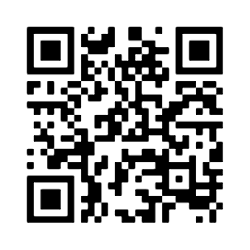 Также нами создана игра «Пазл». Она доступна по этой  ссылке и QR коду (рис.2). Ее можно использовать в качестве отдыха с пользой. Созданные нами игры можно распечатывать и применять на уроках (рис.3).Рисунок 2. Игра «Пазл»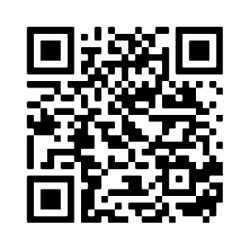 Рисунок Рисунок 3. Печатный макет игр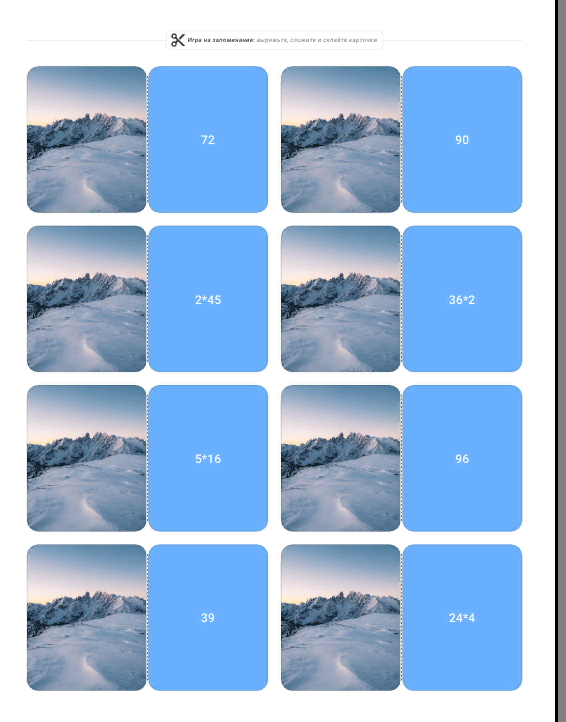 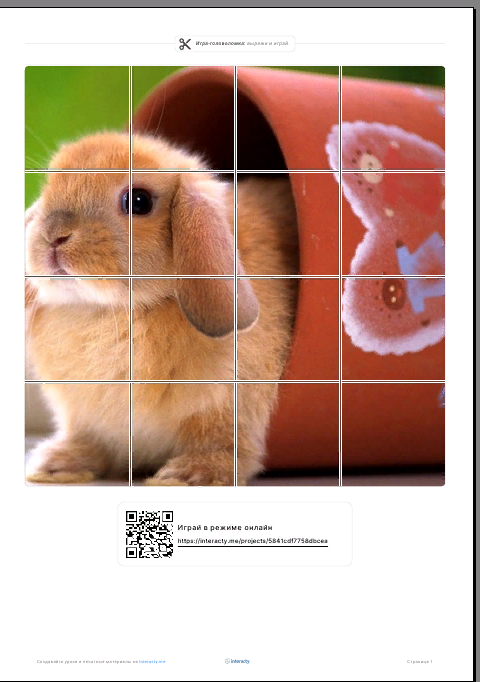 ЗаключениеПервая в мире компьютерная игра появилась 83 года назад. По данным издания «Коммерсантъ» около 40% всех людей на Земле играют в компьютерные игры. Они прочно вошли в нашу жизнь. В своей работе мы попытались ответить на вопрос, вредны или полезны компьютерные игры.Мы выяснили, что игры плохо влияют на зрение, осанку, слух, настроение и поведение детей.С другой стороны игры являются хорошим помощником при обучении чтению, иностранным языкам, рисованию и другим навыкам. Таким образом, можно сделать вывод, что компьютерные игры имеют как отрицательное, так и положительное воздействие на детей. Чтобы избежать нехороших последствий, необходимо соблюдать простые правила. Ребенок  должен находиться за игрой не более 30 минут в день, при этом делая перерывы каждые 10 минут. Обязательно нужно обращать внимание на осанку и делать гимнастику для глаз.Список литературыБритвина П.В. Влияние компьютерных игр на развитие детей. Масенькина О.С. Отрицательное и положительное влияние компьютерных игр на детей. [Электронный ресурс] // https://scienceforum.ru/2016/article/2016026974Петрова Е.И. Дети и компьютер. [Электронный ресурс] // https://cyberleninka.ru/article/n/deti-i-kompyuter/viewerФ.И.О. участника Васильев Илья – 3 классНазвание работыКак компьютерные игры влияют на детей.Место учёбыМБОУ «Ивановская СШ»РуководительРудковская Ирина Николаевна, заместитель директора по УВРКонтакты руководителя8 39138 26449, ivan10y@yandex.ru